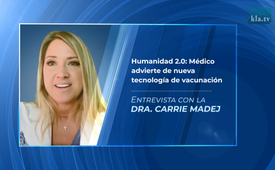 Humanidad 2.0: Médico advierte de nueva tecnología de vacunación Entrevista con la Dra. Carrie Madej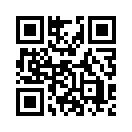 La Dra. Carrie Madej es especialista en medicina interna en Estados Unidos. Su interés particular en la investigación se centró desde el principio en las vacunas. Pero, ¿por qué las vacunas Covid 19 son más problemáticas que otras vacunas? ¿Está la humanidad realmente en medio de un gran experimento? ¿Tiene razón el Dr. Madej al advertir a toda la humanidad sobre la próxima vacuna de ingeniería genética? Para aquellos que nunca han oído hablar del hidrogel, la luciferasa y la patente internacional 060606 de Bill Gates en relación con la tecnología 5G, ¡no dejen de ver y difundir esta entrevista de Kla.TV con el médico denunciante!La Dra. Carrie Madej, médico de medicina interna y osteopatía, fue jefa de dos clínicas en el estado de Georgia, en los EE.UU. durante diecinueve años. Al principio, le fascinaban las inmunizaciones, especialmente la vacuna contra el tétanos, muy publicitada. Sorprendida y desconcertada por el hecho de que no pudiera encontrar a un colega que hubiera visto un "caso de tétanos", comenzó su investigación. Para su sorpresa, encontró un aditivo en la vacuna para la esterilización de mujeres. [www.kla.tv/16254 Robert F. Kennedy Jr. : La agenda de vacunación dictatorial y globalista de Bill Gates.Su escepticismo hacia las vacunas creció y la Dra. Madej comenzó a investigar más y más en el campo de la vacunación. Su profunda investigación la llevó al descubrimiento de una tecnología innovadora en las nuevas vacunas contra COVID-19; así que dio la alarma.

La Dra. Madej se convirtió en una denunciante, ofreciendo sus conocimientos en forma de conferencias, entrevistas y vídeos al gran público. Su llamado: "Human 2.0": Wake Up Call To The World" [ver en inglés aquí: https://banned.video/watch?id=5f4d56c5838dfb0597dd8187], se extendió como un incendio forestal en Internet - hasta que fue censurado por YouTube y similares.
La Dra. Madej no rehúye descubrir implacablemente las intenciones ocultas.
Actualmente está exponiendo las metas que los gobiernos están trabajando, de la mano de la industria farmacéutica y los gigantes de la tecnología como Google y Microsoft, con el fin de vacunar a toda la población mundial lo más rápidamente posible.
Nuestro corresponsal de Kla.TV pudo contactar con la Dra. Madej para una realizar una entrevista. Lo que revela en esta entrevista es a la vez impactante y alarmante.
Pero vea por usted mismo qué tecnologías y métodos están siendo introducidos con la vacuna contra COVID-19. Sus descubrimientos hacen la suposición de que se está librando una guerra masiva que afecta a toda la humanidad, indiscutible.



Dan: Buenas tardes, Dra. Madej, ¡gracias por aceptar la entrevista!

Dra. Madej: Gracias por recibirme, Danny, ¡es un placer estar aquí contigo!

Dan: De acuerdo. Digamos que creo completamente en la enfermedad de Covid y estoy de acuerdo con todos los protocolos que han puesto en el lugar, llevo mi máscara donde quiera que vaya, y me distancio socialmente. Y estoy de acuerdo con los cierres, pero, han invertido miles de millones en esta nueva vacuna, muchas compañías están compitiendo entre sí para producirla más segura y efectiva. Yo digo que tomemos la vacuna y volvamos a la normalidad. ¿Qué dice usted?

Dra. Madej: Bueno, le digo a la gente que debemos hacer una pausa y pensar en ello con mucha fuerza, porque esta vacuna no se parece a ninguna otra vacuna o medicina del pasado, para la cual se está accelerando su producción. Nos saltamos los ensayos de seguridad, nos saltamos los ensayos con animales, y la gente necesita saber que no es una vacuna segura, no se ha demostrado que sea segura. Y yo, al igual que mis otros colegas, sospechamos por qué se saltan los ensayos con animales. Y la razón es que los intentos anteriores en los últimos veinte años de probar un tipo de vacuna similar - porque esta es muy diferente - han sido un fracaso en los estudios con animales. Por ejemplo, con los estudios en animales en el pasado, cuando dieron este tipo de vacuna de ARN mensajero modificado o de ADN modificado, los animales parecían muy robustos con sus sistemas inmunológicos al principio. Vaya, ¡parecía un éxito! Los niveles de anticuerpos subieron en las muestras de sangre, así como la respuesta de las células T mejoró. ¡Genial! Pero, en los estudios con animales, hacen algo llamado prueba de desafío. [= Un animal vacunado esta délibérémente expuesto al virus y despues observado.]. 
Eso no es ético en las pruebas con humanos, sólo en las pruebas con animales, es decir, después de que se ven bien en las muestras de sangre, le dan a los animales el virus o la bacteria o los exponen al virus o la bacteria. Y fue entonces cuando vimos que ocurrían muchos problemas. Cada vez, los animales tuvieron una respuesta de citoquinas, una respuesta inflamatoria, lo que significa que tuvieron una respuesta peor cuando fueron expuestos al virus o la bacteria. Estaban más enfermos, tenían más inflamación pulmonar, más problemas hepáticos, y ocurrieron más muertes. Así que, si esto sucediera, casi siempre en los tipos anteriores de vacunas de esta naturaleza, podríamos esperar que esto le sucediera a esta, esta misma que están tratando de introducir en nosotros.

Entonces, digamos que nos dan esta vacuna: Al principio, todo se ve bien en todos, ¿verdad? Y luego, ¿qué pasa si están expuestos al resfriado común, la gripe común, o el CV 20 o lo que quieran, lo que sea, algo similar a esa naturaleza. Y espero, al igual que mis colegas, que la gente vea más muertes, más morbilidad, [= frequencia de la enfermedad durante la populación] más problemas - y, sospecho, que no culparán a la vacuna, porque los fabricantes de vacunas no tienen ninguna responsabilidad en este momento, sólo dirán: Bueno, esa es la naturaleza de este nuevo virus que está fuera. Le echarían la culpa a eso. Tenemos que ser muy cuidadosos porque esta vacuna no es segura, basándonos en los datos anteriores que tenemos, ¡sólo eso!
Además, esta vacuna es completamente nueva para la raza humana. Nunca antes ha sido revelada. Están jugando con el ADN, el ARN, el genoma, los genes, son todas los mismos conceptos que se usan para la misma cosa. El genoma es lo que nos hace humanos. Es el plano de construcción para nosotros. Lo que nos hace crecer, lo que nos hace reproducir, lo que nos hace evolucionar, lo que nos hace curar, es todo lo que el cuerpo necesita para saber qué hacer, vale. Así que cuando están manipulando eso de cualquier manera, un pequeño cambio puede tener un resultado desastroso. Puede dar lugar a cánceres, mutagénesis, [= alteración de la composición genética debido a los factores de influencia existentes] mutaciones y trastornos autoinmunes. [ =El organismo ataca desde el interior.].  Por lo tanto, esto podría ser un efecto a largo plazo. Esto es completamente nuevo.
Ahora, los estudios no se están haciendo correctamente. Están siendo acelerados. Además, tenemos que mirar los estudios a largo plazo, que ningún estudio se completará antes de octubre de 2021. Así que eso significa, técnicamente, que todos estaremos en medio de un gran experimento cuando lancen la vacuna. ¿No es esto es increíble? Así que esto se remonta al Código de Nuremberg [= directriz obligatoria desde 1947 para los experimentos con seres humanos]  de la Segunda Guerra Mundial. No deberían experimentar con nosotros sin nuestro consentimiento. La gente necesita saber: ¡nos encontramos en medio de un experimento!

Dan: Claro que si, e incluso en octubre de 2021, incluso eso sería bastante rápido. ¿Cuánto tiempo suele tardar una vacuna en ser probada como segura?

Dra. Madej: Un buen estudio...buenos estudios deberían durar de diez a quince años. Ahora, están diciendo cinco años. Bien, pero aún así, cinco años es muy pronto, pero démosles el beneficio de la duda. Incluso cinco años... no vamos a hacer eso. Lo haremos en menos de un año.

Dan: Menos de un año. Y puedes apostar a que empezarán a usar a los militares como conejillos de indias para hacer más pruebas. Me pregunto quién va a recibir esta vacuna primero y si van a empezar a requerirla para el viaje en avión y así sucesivamente.

Dra. Madej: ¡Ese es el problema! Ahora, estamos todos en medio de un gran experimento, no sabemos qué va a pasar, y me gustaría recordar a la gente que este tipo de vacuna está usando una tecnología llamada "Transfección". [= introduction de material genétiquo en cellulas de mamíferos]. Y cuando lo hacen, es la misma tecnología que han utilizado para los organismos genéticamente modificados. Así que, las frutas y verduras, la gente probablemente se da cuenta de que son estériles - no reproducen sus propias semillas por lo general - que podría sucederle a un humano.
Además, estas verduras no son tan saludables, no tienen la composición de nutrientes que una fruta y verdura orgánica normal y saludable tendría. Si observamos los animales que están genéticamente modificados, no viven tanto tiempo, tienen una vida muy corta. Así que, esto nos haría de alguna manera genéticamente modificados. Y podríamos esperar lo mismo, puedes extrapolar eso a los humanos. Tenemos que detenernos y mirar esto.
La excusa para usar este tipo de vacuna es que pueden fabricarla muy rápidamente, producirla en masa y enviarla. Realmente, esa es la razón, esa es la única razón que están dando para usar este tipo de vacuna.

Dan: Bueno, también asumen que el propio Covid es increíblemente peligroso. ¿Estarías de acuerdo en que es... como si hubiera hablado con un amigo hace poco y me dijera: "Oh, esto es diez veces más mortal que la gripe". No veo esa cifra ni siquiera en las cifras oficiales.

Dra. Madej: No, todos los datos muestran que no es tan mortal en absoluto. El CDC, (Organización de salud americana),  la Organización Mundial de la salud , todos estos grupos admiten que no es tan mortal. Podemos ponerlo a la par de la gripe porcina y no cerramos el mundo por eso, ¿verdad?
Y también, ya sabes, los datos están muy manipulados... y hay muchos números falsos aquí y con tantos errores, no podría decir que no... creo: Es intencional. Es intencional que los números suban porque cuando tienes - sólo por ejemplo - el Estado de Florida, que tiene más de 300 laboratorios, que reportaron 100% de resultados positivos en las pruebas - eso no es un error, esos son laboratorios individuales. Y luego fueron investigados y encontraron que menos del 10% eran realmente positivos, no el 100%. Algo está pasando allí. Esto se ha duplicado, no sólo en otros estados de los Estados Unidos, sino también en otros países del mundo! Espera un minuto, ¿qué está pasando aquí? Estamos viendo que todo se refleja en todo el mundo, ok, entonces, hay algo más grande que está pasando aquí.
Ya sabes, no es sólo la manipulación de los datos, miras cómo la gente tiene mucho dinero invertido en esto. Se ha hecho mucho dinero. Y ellos son los que están presionando por esta vacuna, por supuesto la gente que va a hacer dinero.
Y también, la gente debe saber que estas vacunas, que no tenemos ningún recurso si algo nos pasa. No tienen ninguna responsabilidad, ninguna responsabilidad. Si mueres, si alguien muere, si alguien queda mutilado, si alguien tiene efectos secundarios o enfermedades a largo plazo, muy mal: no puedes hacer nada al respecto. Ellos siguen ganando todo su dinero, todo su dinero, y nosotros sufrimos. ¿Cómo es esto justo, cómo es esto correcto, cómo es esto correcto? Piensa en que tienes la autonomía [= indépendencia économica]  para hacer cualquier producto que quieras, no tienes que hacer la investigación y el desarrollo correctamente, no tienes que hacer las pruebas de seguridad, sólo lo pones en el mercado y puedes hacer todo el dinero que quieras y no te pasa nada. ¡Imagínese! Nunca compraríamos un coche [así], pero ¿le harías eso a tu cuerpo? Nuestro cuerpo es más valioso que una mercancía, que un producto.

Dan: Claro. Escuché tu entrevista con el Dr. Kaufman (Dr. Andrew Kaufman = Doctor en medicina, Licenciado en biología) ayer y podrías decirnos: ¿Qué es esta cosa llamada luciferasa y también, cuál es la patente de Bill Gates que tiene la numeración curiosa?

Dra. Madej: Sí... bueno, eso es lo que realmente me molesta más que la vacuna de la que estaba hablando. Es la tecnología asociada a ella. Así que cuando hablan de esta vacuna, están tan interesados en asegurarse de que todos nosotros estemos vacunados en el mundo. Bill Gates incluso ha dicho que quiere que al menos 7 mil millones, es decir, el mundo entero, se vacunen antes de que podamos ir a la "nueva normalidad".
Para asegurarse de que esto suceda, no confía en los médicos o en el sistema médico. No confía en ti, diciendo que tienes la vacuna. Vas a tener que demostrarlo. Quieren marcarte, identificarte con un tatuaje invisible que va bajo tu piel y que podría ser leído con una aplicación especial en tu teléfono movil u otro dispositivo. Y esto te daría un identificador único. ¿De acuerdo? Así que esto es para mí, como marcarte como a una vaca. Y no es diferente a eso.
Y este identificador guardaría tu registro de vacunación, tu registro médico y otra información. Y lo que están usando para asegurarse de que tu cuerpo no lo rechace, es hidrogel [implante hecho de microchips envueltos en un tejido especial]  y nanotecnología. [ = nueva tecnología de la materia en el rango de los nanómetros]
Y este es un invento muy especial de DARPA [DARPA = abreviatura de  "Agencia de Proyectos de Investigación Avanzada de Defensa"]). El Departamento de Defensa tiene una entidad llamada "DARPA" en él. Y esto no es rechazado por el organismo. Y hace muchas cosas diferentes.
Pero decidieron patentarlo para poder ganar más dinero, por supuesto, cuando lo patenten. Y llaman a esta identificación "luciferasa". Es una enzima que se enciende, ok. Así que ese es su nombre: luciferasa. No me gusta ese nombre y creo que es un nombre terrible. Y esa sería su marca, esa sería su identificación. El problema con eso... son muchas cosas.
No sólo vas a tener esa marca, sino que han introducido, por casualidad, el 26 de marzo de 2020 una patente internacional y ¿adivina quién lo hizo? Bill Gates - su compañía Microsoft la introdujo. Estás viendo los mismos nombres una y otra vez.
No sólo puede ganar dinero con esa vacuna, no puede ganar dinero sólo con la >>luciferasa<<. Puede ganar dinero con la patente de esto, el número es 060606, una patente internacional en todo el mundo. Y esto engancharía esa nanotecnología, ese hidrogel, esa luciferasa, que te conectaría en la Cloud (= nube de datos) con la 5G. Funcionaría a través de tu teléfono inteligente y eso iría a la Cloud. Una vez que está en la Cloud, los datos se acumulan. En realidad estás acumulando todos tus datos biométricos. Y ese número, esos datos serían enganchados a la moneda criptográfica.

Así que tu cuerpo se convertiría en esencia en tu mercancía. Ya no hay dinero en efectivo, ya no hay tarjetas de crédito. ¡¿Ves lo peligroso que es eso?! Porque puedes ser hackeado en cualquier cosa. Sabemos que nuestros teléfonos tienen problemas, nuestros ordenadores tienen problemas. Cualquier dispositivo electrónico puede ser hackeado. ¿Quién dice que no puedes ser hackeado en este momento?
Y qué, si haces algo que no le gusta al gobierno, como hablar en contra de algo, o eres un alborotador. Tal vez te quiten tu moneda encriptada.

Dan: Esto suena demasiado fantástico para ser real. Pero la patente de esta tecnología 060606 está ahí fuera. Está realmente ahí fuera, no hay nada conspirativo en esto.

Dra. Madej: Sí, no solo eso, si miras a África, empezaron a probar a los adultos y a los niños con esta tecnología. Mastercard y la Fundación Gates están detrás de ello. Están usando los datos biométricos y la identificación[= número de identificación global] de estas personas, mientras hablamos, de la vacunación. Así que no es una fantasía, ya la están lanzando en África.

Dan: Supongo que está familiarizado con la Resolución 6666 de la Cámara de Representantes, la Ley de Rastros.

Dra. Madej: ¡Sí, sí!

Dan: Sabe, si yo fuera, si fuera... Digamos que es 1995, y soy un ejecutivo de Hollywood y estamos en la oficina, estamos pensando en un guión de película, y vamos a hacer una película de ciencia ficción sobre el futuro donde es una distopía, [una historia ambientada en una sociedad imaginaria que se ha vuelto invivible], donde todo el mundo está controlado todo el tiempo, y vamos a tener algo llamado luciferasa, que te va a conectar a una nube con un identificador de tres-seis en ella, y además, para asegurarnos de que todo el mundo hace esto y es rastreado, vamos a tirar cuatro seises más. Quiero decir, esto es raro. ¿Qué es lo que está pasando? Esto debería ponernos a pensar.

Dra. Madej: En realidad diría, si leyera el guión, diría, oh esto es demasiado loco, nadie va a comprar esta película. Ni siquiera consideraría esa película o ese guión, como si tuvieras que hacerlo un poco más vago o un poco más interesante.

Dan: ¿Es Creíble?

Dra. Madej: Sí, exactamente. Pero lo están haciendo delante de nuestra cara y usted sabe, yo soy una hija de Dios, yo creo, yo soy una creyente de Jesucristo, yo creo en Dios, ok, y yo también creo que- hay pruebas, hay gente, que son adoradores satánicos, creen en Satanás, creen en el 666, creen en el simbolismo. Y creo, que ellos piensan, que tienen que decirnos lo que están haciendo antes de hacerlo. Hay algo más que sólo sucede en el reino físico, esto es en realidad en el reino espiritual también, eso creo. Y si miras a tu alrededor verás el simbolismo en todas partes si eliges mirar esto. ¿Cuáles son las coincidencias en el uso de estos números, que son - no creo que eso sea sólo una coincidencia. ¿Por qué está sucediendo esto en todo el mundo, no sólo en un país, se podría decir, hay corrupción en un país, pero está sucediendo en todo el mundo. Y si usted mira, los mismos nombres siguen apareciendo, la Fundación Gates, Bill Gates cada vez, él es el que se beneficia de nosotros. Y en África, en la India, se sabe que ha paralizado o matado a unos 500.000 niños. Lo hizo sin consentimiento, sin información, les mintió, y aún así se salió con la suya, no le pasó nada. ¿Por qué cree que nos haría algo diferente a nosotros, a cualquier otra persona en esta ronda? También cree en la despoblación, cree en la eugenesia, viene de esa línea familiar. Cree que somos demasiados, quiere reducir la manada. Gente, despierten! Este hombre no quiere que todos vivamos en la tierra. Lo ha dicho muchas veces de muchas maneras diferentes, su historial lo ha demostrado, y no es un científico, no es un médico, no es un epidemiólogo. ¿Por qué le damos este poder? Él tiene todo para ganar y nosotros tenemos todo para perder.

Dan: Por supuesto. Hay un punto en las pruebas que olvidé preguntar y quiero volver a él. Estoy un poco confundido sobre lo que es un falso positivo, etc. Pero una cosa que me llama la atención es esto: así que tenemos estas curvas que empezaron a bajar en abril o mayo y la tasa de mortalidad bajó a casi cero, es como estar por encima de cero, correcto. Así que o bien las pruebas son legítimas y los casos están subiendo. Lo que significaría: casos en aumento - tasa de mortalidad estable muy baja, significa que el virus en sí es menos mortal cada día, lo que es algo bueno. O estos son falsos positivos, lo que significa que realmente no tenemos casos. Así que en cualquier lado, ¿no es eso una victoria para algo como: volvamos a la normalidad?

Dra. Madej: Sí, está usando el sentido común, y estoy totalmente de acuerdo con usted. No hay caso para hacer un acto de emergencia en este momento. ¿Por qué seguimos en estado de emergencia? Técnicamente, seguimos en ese estado. ¿Por qué está sucediendo? No, no hay motivo para una emergencia. Hay muchos abogados tratando de llevar esto a la corte, porque no deberíamos estar en estado de emergencia. Y tengo que decir que la prueba de PCR nunca ha tenido la intención de diagnosticar a nadie. Sólo se tomó un pequeño pedazo de ADN y lo estás amplificando. Lo estás haciendo más numeroso para poder analizarlo y mirarlo. Así que lo que estás viendo es sólo un pequeño trozo, lo que significa que ese trozo puede venir de muchas cosas diferentes: puede venir del resfriado común, puede venir del conducto de humos común. Y hemos visto esa secuencia provenir del cromosoma 8 del cuerpo humano, lo que significa que si lo amplías lo suficiente, supongo que todos seremos positivos. Y cada laboratorio está haciendo diferentes tipos de amplificación. No hay un proceso estandarizado en marcha aquí. Eso es una locura. Así que técnicamente, tienes que ser un científico para darte cuenta de esto o entenderlo, si usas una prueba de PCR de cierta manera, técnicamente casi todas las personas podrían ser positivas. No significa que sean positivos para esta infección, porque es sólo un pequeño trozo que está tomando. Así que esto es muy preocupante. Muchos médicos y científicos han hablado y están siendo censurados y aplastados. No es buena ciencia, no es buena medicina lo que estamos practicando ahora mismo.

Dan: ¿Viste la cita de Elon Musk el otro día, fue ayer mismo. No lo vi, ¿qué dijo?


Dan: Sabes, no sé qué pensar de Elon Musk. A veces pienso que es parte de este movimiento transhumanista. Por otro lado, él dice cosas muy razonables de vez en cuando. En una entrevista expresó, que pensaba que esto era una reacción exagerada, todo el asunto de COVID era una reacción exagerada. Dijo que no hay razón para cerrar la economía, y la cuarentena, etc. Y luego llegó al punto en que el entrevistador dijo: "Bien, parece que tenemos una respuesta para todo esto. Va a ser una vacuna que va a salir", y él (Elon Musk) dice: "¡No la voy a tomar!". Y la entrevistadora, se conmocionó, verdad. No creo que la entrevista se suponga que vaya por ahí. Y él dice: "No, no la voy a tomar y no se la voy a dar a mi familia". Ella dice: "¿Por qué no?", y él dice: "Aaa porque no es lo suficientemente peligroso para que me preocupe y ciertamente, no es lo suficientemente peligroso para que se la dé a mis hijos pequeños".

Dra. Madej: Sí, él también me confunde, estoy de acuerdo con usted. Porque dice eso; y por otro lado, cree en el transhumanismo, que deberíamos fusionarnos con los cyborgs (= seres medio humanos, medio máquinas) , y convertirnos en uno con la IA (=inteligencia artificial). Pero también, tal vez es una cuestión financiera el por qué dijo eso. Debido a sus fábricas. Está perdiendo dinero en sus fábricas ahora mismo: no están funcionando a plena capacidad. Así que tengo la sensación de que tal vez podría tener algo que ver con su ganancia monetaria. Pero escuché que él mismo se metió en la industria de las vacunas recientemente también. Así que es una contradicción, ya sabes. No sé qué esperar de él.

Dan: Yo tampoco. Pero hace poco vi una foto de él junto a Ghislaine Maxwell (= el supuesto compañero de Epstein), y eso me basta para casi descartarlo, ¿sabes?

Dra. Madej: Sí, no confío en él.

Dan: No, claro. Bueno, esto ha sido muy instructivo e informativo y... ¡oh! Una cosa que quería preguntarte antes de que terminemos es: ¿Qué es la Ley de Preparación para Emergencias[= Ley de Preparación para las Catástrofes]?

Dra. Madej: Sí. Así que esa ley fue aprobada, creo que alrededor de febrero de 2020. Y esa le dio inmunidad a los fabricantes de vacunas de toda responsabilidad. Porque querían animarles a producir sus vacunas lo más rápido posible y no tener miedo de las repercusiones de los efectos nocivos de la vacuna, porque, ya sabes, si la gente se ponía muy enferma y moría no quería perder dinero. Y para protegerlos, los cubrieron con eso. Así que eso era una parte del acto.

Dan: Pensé que volviendo a 1986, por lo que escuché de RFK.Junior (Robert Francis Kennedy Junior) que ya había inmunidad para las vacunas. ¿Y qué era esto? ¿Esto fue sólo un paso más?

Dra. Madej: Esto es para protegerlos realmente. Esto era un lenguaje muy fuerte, esto era como hacer doble turno. Porque con la ley de 1986, dentro del sistema judicial, estuvieron de acuerdo en que había problemas por las lesiones causadas por las vacunas, así que dieron un poco, un tribunal especial para ellos. Bien, entonces, en esa corte especial todavía puedes demandar y obtener algo de dinero por los daños de las vacunas. Sin embargo, este acto de emergencia también le quitaría a ese tribunal.

Dan: De acuerdo. Bien. Bueno, supongo que tengo una última pregunta para ti. Creo que sé la respuesta a esto, pero finge que es un amigo tuyo, o tu madre, o no sé quién. Y ella dice: "Bueno, Carrie, ¿te vas a poner la vacuna?

Dra. Madej: Absolutamente no. De hecho, no me pondré ninguna vacuna. No confío en ellos en absoluto. No en este momento.
Hemos perdido todas nuestras medidas de seguridad, nuestros controles y equilibrios se han ido por la borda.
No, en absoluto. Valoro demasiado mi cuerpo y mi soberanía.

Dan: Ahora viene la segunda ola, sabemos que viene, van a exagerar cada caso que se presente, van a tratar de cerrarnos de nuevo, es mi opinión. ¿Tienes alguna última palabra para la gente: ¿En qué deberíamos pensar cuando llegue la temporada de gripe de otoño?

Dra. Madej: Yo también rechazaría la vacuna de la gripe regular porque están poniendo ingredientes que no han sido probados para ser seguros. Y en el pasado, cuando las personas se vacunaron contra la gripe regular, cuando se les introdujo una cepa extraña como la H1N1, la gripe porcina, tuvieron una respuesta peor, en realidad les fue peor en lugar de la persona que no se vacunó contra la gripe. No confío en ellos en absoluto y tenemos estudios que demuestran que esto es cierto. Le diría a la gente que hasta que no tengamos una investigación independiente de científicos y médicos internacionales de todo el mundo sobre las propias vacunas, no confiaría en ninguno de ellos.

Dan: ¿Así que tiene muy poca confianza en la vacuna contra la gripe, y aún menos en la próxima vacuna contra la gripe Covid?

Dra. Madej: Absolutamente, eso es correcto.

Dan: De acuerdo. Dr. Madej le agradezco mucho que se haya tomado su tiempo hoy, para hablar con nosotros y espero que podamos hablar de nuevo algún día.

Dra. Madej: Danny, gracias por recibirme. Es un placer.de kee./avr.Fuentes:-Esto también podría interesarle:---Kla.TV – Las otras noticias ... libre – independiente – no censurada ...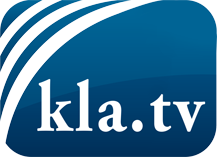 lo que los medios de comunicación no deberían omitir ...poco escuchado – del pueblo para el pueblo ...cada viernes emisiones a las 19:45 horas en www.kla.tv/es¡Vale la pena seguir adelante!Para obtener una suscripción gratuita con noticias mensuales
por correo electrónico, suscríbase a: www.kla.tv/abo-esAviso de seguridad:Lamentablemente, las voces discrepantes siguen siendo censuradas y reprimidas. Mientras no informemos según los intereses e ideologías de la prensa del sistema, debemos esperar siempre que se busquen pretextos para bloquear o perjudicar a Kla.TV.Por lo tanto, ¡conéctese hoy con independencia de Internet!
Haga clic aquí: www.kla.tv/vernetzung&lang=esLicencia:    Licencia Creative Commons con atribución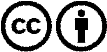 ¡Se desea la distribución y reprocesamiento con atribución! Sin embargo, el material no puede presentarse fuera de contexto.
Con las instituciones financiadas con dinero público está prohibido el uso sin consulta.Las infracciones pueden ser perseguidas.